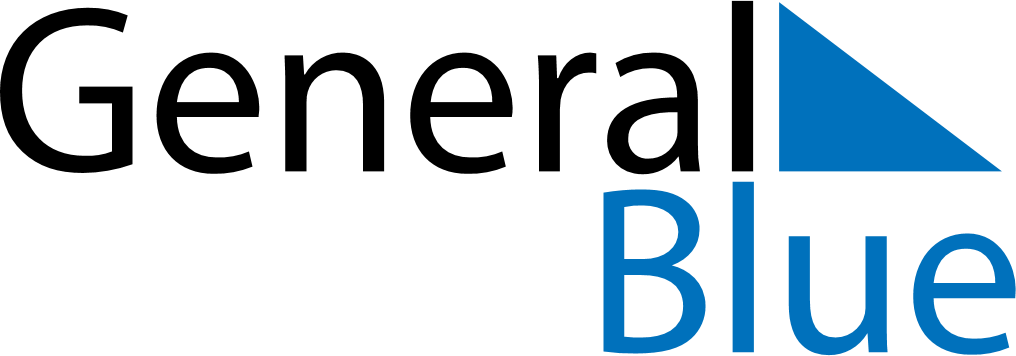 February 1653February 1653February 1653February 1653February 1653SundayMondayTuesdayWednesdayThursdayFridaySaturday12345678910111213141516171819202122232425262728